Publicado en Sabadell el 23/06/2022 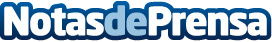 El software Slot’s Eyes participa en el Global Mobility Call 22 como solución al nuevo escenario logísticoEl Global Mobility Call 2022 se celebra este año del 14 al 16 de junio en IFEMA en un contexto de cambios para el sector del transporte y la movilidad que viene marcado por el Real Decreto-ley 3/2022 de medidas para la mejora de la sostenibilidad del transporte de mercancías por carretera y del funcionamiento de la cadena logísticaDatos de contacto:Carlos937685249Nota de prensa publicada en: https://www.notasdeprensa.es/el-software-slot-s-eyes-participa-en-el-global Categorias: Nacional Programación Logística Eventos Software Consumo http://www.notasdeprensa.es